Computer Programing and Art: An Online Learning Module Checklist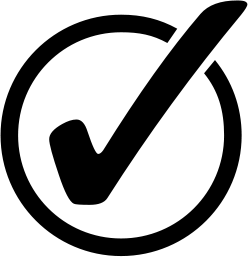 ACTION ITEMRead MODULE INTRODUCTIONCompleted CHALLENGE 1: Discovery Through the StarsCompleted CHALLENGE 1: REFLECTION Completed CHALLENGE 2: Architecture though CodingCompleted CHALLENGE 2: REFLECTIONCompleted CHALLENGE 3: New Bird, New TricksCompleted CHALLENGE 3: REFLECTIONCompleted MODULE REFLECTION